Муниципальное бюджетное дошкольное образовательное учреждение 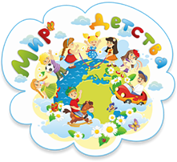 Центр развития ребенка № 5 «Мир детства» ( Бондаренко, 25)Конспект НОД в подготовительной к школе группе  с использованием ИКТТема: «Обитатели морей»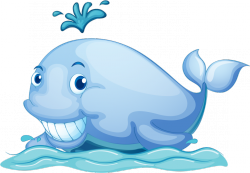 Подготовила: воспитатель Неживая И.В.г.Тула 2019 г.Задачи:Образовательные:- закрепить представление детей о формах рыб и других жителях подводного мира, закрепить первоначальное представление о мореРазвивающие:- развивать у детей интерес к живой и неживой природе;- развивать связную речь, умение отвечать на вопросы и умение обосновывать свои суждения;Воспитательные:- Воспитывать экологическую культуру- самостоятельность, активность-  навыки правильного поведения в природеМетоды и приемы: словесный, исследовательский, наглядный.Оборудование и материалы: разрезные картинки, глобус, экран, мультимедийная установка, картинки, кисточки и губка на каждого ребенка, бумага, краскаХод непосредственно-образовательной деятельности:1.Организационный момент.Воспитатель: Ребята, скажите, а вы любите путешествовать? Почему вам это нравится? Сегодня у нас будет необычная деятельность, я приглашаю вас в морское путешествие. Мы узнаем много интересного о море и ее обитателях, опустимся в его глубины. (Беру глобус)- А вот наш помощник. Ребята, что это?Дети: - Это глобус.Воспитатель: - Посмотрите все на глобус. Если его не крутить, то он, кажется каким?Дети: - Разноцветным.Воспитатель: - А если его сильно раскрутить, то он становится голубым. Почему?Дети: - Потому что голубой краски на глобусе больше, чем зеленой и коричневой.Воспитатель: - Что означает голубая краска на глобусе?Дети: - Голубой краской на глобусе обозначены моря и океаны.Воспитатель:  - Моря и океаны занимают в 2 раза больше места, чем суша. Ребята, все моря и океаны очень глубоки. Даже самая высокая гора и та скрылась бы в соленой пучине. Представьте, что мы оказались на берегу моря. Садитесь прямо на песок. (Дети садятся на ковер).Звучит шум прибояВоспитатель: - Что мы слышим, сидя на берегу моря?Дети: - Шум ветра, шум прибоя, шелест морской гальки, крик чаек, плеск рыб.Звучит звуки морских животныхВоспитатель: - Ребята, а на чем можно отправиться в путешествие? (ответы детей)Воспитатель: - А, как вы думаете с помощью чего можно опуститься на морское дно? (ответы детей)Воспитатель: - Правильно, а еще на дно морское можно опуститься с помощью батискафа. Повторите, пожалуйста. Батискаф - это такой большой железный шар с иллюминаторами, внутри у него много разных приборов, чтобы наблюдать за морской жизнью. (Показ слайда)Все девчонки и мальчишки,Знаю, очень любят книжки.Любят сказки про моря,Про подводного царя.Там где солнце не сияет,Мир подводный обитает.Но о нем никто не знает,Всяк попасть туда мечтает.Воспитатель:  В первое подводное путешествие лучше плыть всем вместе на большой подводной лодке. Нам предстоит узнать и увидеть море, его подводных обитателей, богатства морского дна. Пассажиры, занять места. Лодка готова к погружению. Морские волны качают её (наклоны в стороны).  3,2,1 – погружаемся! По мере погружения наблюдаем за происходящим, фотографируем, делаем зарисовки.- Мы погрузились не глубоко и находимся на самом верхнем этаже подводного мира. Здесь светло и тепло, так как этот этаж освещает и согревает солнце. Смотрите, справа по борту плывёт чудо-великан. (Показ слайда кита). Кто же это? (Синий кит).Показ видеоролика «Синие киты»- Ребята, давайте зарисуем этих красивых животных.Рисование на интерактивном столе Smart TableВоспитатель: Что-то задержались мы на верхнем этаже. Мы опускаемся поглубже. (показ слайда) Здесь уже темнее и вода стала прохладнее. Как вы думаете, почему?Дети: - Солнечные лучи сюда пробираются с трудом.Воспитатель: - Ой, кто же это плывёт? (Показ картинки акулы).- Хищная большая рыба налетела словно глыба.Мигом жертву заглотнула ненасытная… (акула).Воспитатель: - Чем питается акула?Дети: - Рыбами, морскими животными.Воспитатель: - Акулы могут напасть на человека?Дети: - Да. Акула - это хищная рыба, распространённая во всех морях и океанах. Кожа акулы покрыта острой чешуёй. Глаза способны видеть предметы только в чёрно-белом изображении. Зубы акулы - страшное оружие, ими она хватает, убивает свою жертву и разрывает ее на клочки. В отличие от китов акулы дышат жабрами.  Питаются животной пищей. Среди акул немало и таких, которые опасны и для человека: тигровая акула, акула - молот, кошачья акула, белая акула и самая большая китовая акула.Воспитатель: - Давайте мы скорее сфотографируем акулу  и уплывём подальше от этой опасной рыбы. Погружение продолжается. Вот мы и оказались на морском дне. Сможем ли мы дышать под водой?Дети: - Нет. У человека нет жабр.Воспитатель: - Как же можно путешествовать по морскому дну?Дети: - Надеть акваланги, водолазные костюмы.Воспитатель: - Итак, надеваем акваланги и водолазные костюмы (дети имитируют надевание костюмов). Выходим из корабля. Как здесь красиво.Пальчиковая гимнастика «Подводный мир»Посмотри скорей вокруг! (делают ладошку у лба «козырьком»)Что ты видишь, милый друг? (приставляют пальцы колечками у глаз)Здесь прозрачная вода (разводят ладони в стороны)Плывёт морской конёк сюда. (волнообразные движении ладонями вперёд)Вот медуза, вот кальмар (опущенные вниз ладони обеих рук в форме шапочки)А вот это – рыба шар. (соединить пальцы обеих рук в форме шара)А  вот, расправив восемь ног, (показывают тыльную сторону обеихладоней и перемещают их вверх, выполняя колебательные движенияпальцами рук)Воспитатель: -  Ой, я что-то заметила среди водорослей. (Показ слайда  рыбы). Кто это?Дети: - Рыба.Воспитатель: - Давайте поиграем с рыбкой.Игра «Живые пазлы – подводный мир» на интерактивном столе  Smart TableВоспитатель: - Молодцы вы меня очень порадовали, настоящие исследователи, но нам пора возвращаться на корабль, всплываем, снимаем костюмы (имитируют снятие костюмов).3-2-1– все замрём!В детский сад мы попадём!Воспитатель: - Мы с вами узнали много нового, интересного, и чтобы отдохнуть, я предлагаю вам поиграть в игру.Игра « А над морем — мы с тобою!»Над волнами чайки кружат,Полетим за ними дружно.Брызги пены, шум прибоя,А над морем — мы с тобою! (Дети машут руками, словно крыльями.)Мы теперь плывём по морюИ резвимся на просторе.Веселее загребайИ дельфинов догоняй. (Дети делают плавательные движения руками.)Итог:- Ребята, вам понравилось наше путешествие? (Ответы детей)- Где мы с вами сегодня побывали? Что нового мы узнали, увидели?- Мне тоже очень понравилось с вами путешествовать, вы все большие молодцы.Любите дети природу:Реки, озёра, моря,О ней проявляйте заботу -Будут тогда чудеса.